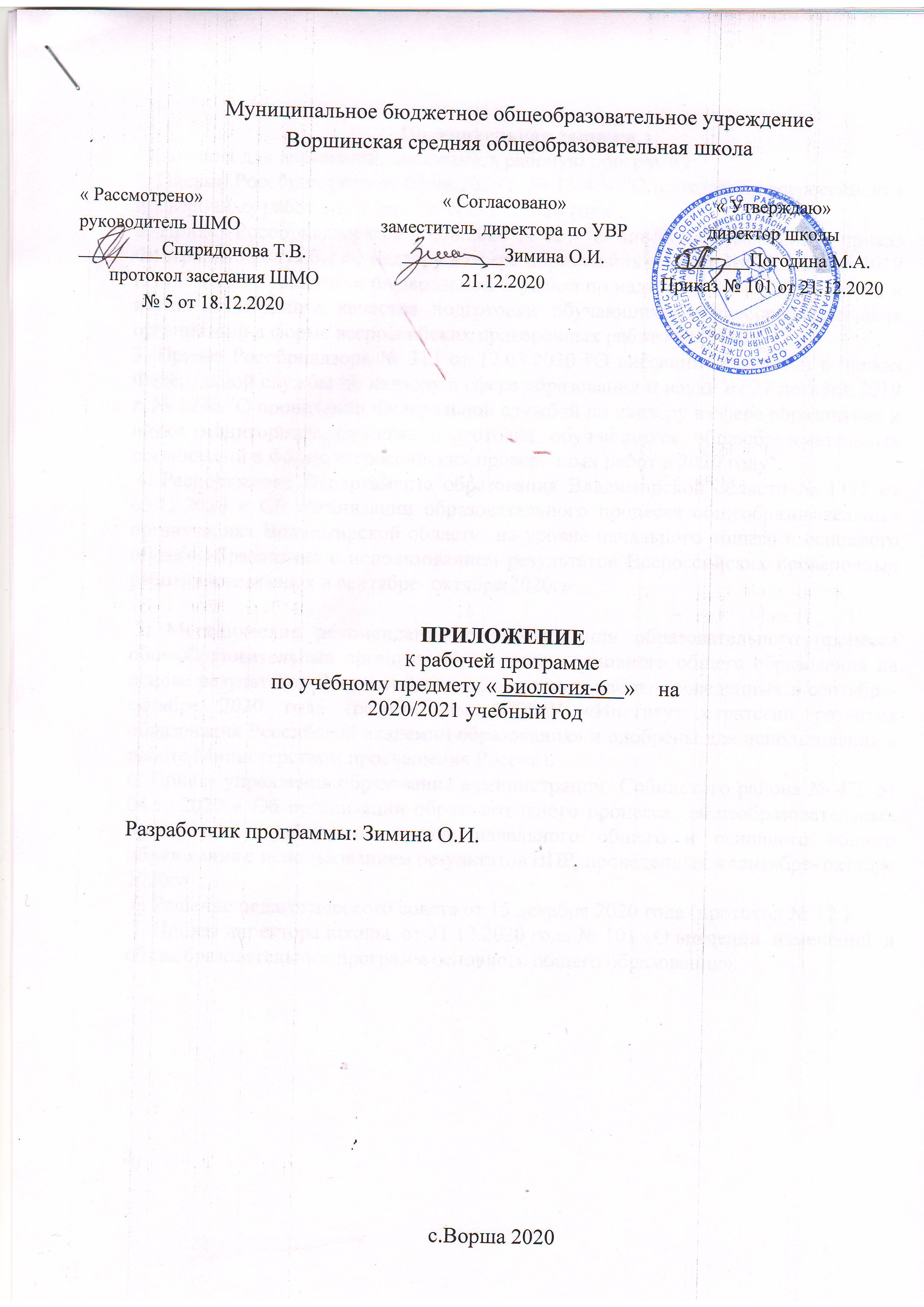 Муниципальное бюджетное общеобразовательное учреждениеВоршинская средняя общеобразовательная школаПРИЛОЖЕНИЕк рабочей программе	по учебному предмету « Биология-6   »      на 2020/2021 учебный годРазработчик программы: Зимина О.И. с.Ворша 2020Пояснительная записка.Основания для изменений, вносимых в рабочую программу: 1. Письмо Рособрнадзора от 05.08.2020 г. № 13-404 "О проведении всероссийских проверочных работ в 5-9 классах осенью 2020 года". 2. Приказ Рособрнадзора от 05.08.2020 N 821 "О внесении изменений в приказ Федеральной службы по надзору в сфере образования и науки от 27 декабря 2019 г. N 1746 "О проведении Федеральной службой по надзору в сфере образования и науки мониторинга качества подготовки обучающихся общеобразовательных организаций в форме всероссийских проверочных работ в 2020 году". 3. Приказ Рособрнадзора № 313 от 17.03.2020 "О внесении изменений в приказ Федеральной службы по надзору в сфере образования и науки от 27 декабря 2019 г. № 1746 "О проведении Федеральной службой по надзору в сфере образования и науки мониторинга качества подготовки обучающихся общеобразовательных организаций в форме всероссийских проверочных работ в 2020 году". 4. Распоряжение Департамента образования Владимирской области № 1175 от 03.12.2020 « Об организации образовательного процесса общеобразовательных организациях Владимирской области  на уровне начального общего и основного общего образования с использованием результатов Всероссийских проверочных работ, проведенных в сентябре- октябре 2020г» 5. Методические рекомендации по организации образовательного процесса общеобразовательных организаций на уровне основного общего образования на основе результатов Всероссийских проверочных работ, проведенных в сентябре-октябре 2020 года (разработаны ФГБНУ «Институт стратегии развития образования Российской академии образования» и одобрены для использования в работе Министерством просвещения России).6. Приказ управления образования администрации  Собинского района № 475 от 04.12.2020 « Об организации образовательного процесса  общеобразовательных организациях района на уровне начального общего и основного общего образования с использованием результатов ВПР, проведенных в сентябре- октябре 2020г» 6. Решение педагогического совета от 15 декабря 2020 года (протокол № 12 ).  7. Приказ директора школы  от 21.12.2020 года № 101 «О внесении  изменений  в общеобразовательные программ основного общего образования».Изменения в раздел «Планируемые результаты освоения учебного предмета». Включить в планируемые результаты:Регулятивные универсальные учебные действия: целеполагание, планирование, контроль и коррекция, саморегуляция. Общеучебные универсальные учебные действия: поиск и выделение необходимой информации; преобразование информации из одной формы в другую; структурирование знаний; выбор наиболее эффективных способов решения задач в зависимости от конкретных условий; рефлексия способов и условий действия; контроль и оценка процесса и результатов деятельности; смысловое чтение как осмысление цели чтения и выбор вида чтения в зависимости от цели; определение основной и второстепенной информации; моделирование, преобразование модели. Логические универсальные действия: анализ объектов в целях выделения признаков; синтез, в том числе самостоятельное достраивание с восполнением недостающих компонентов; выбор оснований и критериев для сравнения; подведение под понятие; выведение следствий; установление причинно-следственных связей; построение логической цепи рассуждений; доказательство. Коммуникативные универсальные учебные действия: умение с достаточной полнотой и точностью выражать свои мысли в соответствии с задачами и условиями коммуникации, осознанное и произвольное построение речевого высказывания в письменной форме; владение монологической и диалогической формами речи в соответствии с грамматическими и синтаксическими нормами родного языка.       Изменения в раздел «Тематическое планирование»КАЛЕНДАРНО-ТЕМАТИЧЕСКОЕ ПЛАНИРОВАНИЕ ПО БИОЛОГИИв  6   КЛАССЕ                           Количество часов: 35; в неделю: 1 час.  « Рассмотрено»руководитель ШМО _________Спиридонова Т.В.протокол заседания ШМО№ 5 от 18.12.2020« Согласовано»заместитель директора по УВР___________Зимина О.И.21.12.2020« Утверждаю»директор школы ________Погодина М.А.Приказ № 101 от 21.12.2020№п/пВ КТПСодержание (разделы, темы)К-во ч.ДатапланДатафакт16 Обмен веществ и энергии.ВПР( повторение)  Царство Растений. Животных. Бактерий. Вирусы.112.0117Скелет- опора организма.ВПР ( повторение)  Царство Растений. Животных. Бактерий. Вирусы.119.0118Движение. Способы передвижения у животных.ВПР. ( повторение) Царство Растений. Животных. Бактерий. Вирусы.126.0119Движение. Двигательные реакции растений.ВПР ( повторение) Царство Растений. Животных. Бактерий. Вирусы.102.0220Координация и регуляция. Железы внутренней секреции.ВПР(повторение) Процессы жизнедеятельности  живых организмов. Их значение.109.0221Координация и регуляция. Раздражимость. Рефлекс. Нервная система особенности ее строения.ВПР( повторение) Увеличительные приборы.Устройство оптических приборов: (функция части микроскопа),  (определение увеличение микроскопа)116.0222Бесполое размножение. Деление. Почкование.ВПР ( повторение) Многообразие живых организмов.102.0323Бесполое размножение. Вегетативное размножение.ВПР ( повторение) Среды жизни планеты Земля.109.0324Половое размножение животных.ВПР. Поверочная работа по западающим темам.116.03